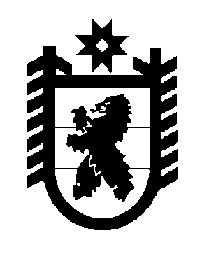 Российская Федерация Республика Карелия    ПРАВИТЕЛЬСТВО РЕСПУБЛИКИ КАРЕЛИЯПОСТАНОВЛЕНИЕот  10 сентября 2014 года № 283-Пг. Петрозаводск О распределении на 2014 год субсидий бюджетам муниципальных образований на обеспечение мероприятий по переселению граждан из аварийного жилищного фонда с учетом необходимости развития малоэтажного жилищного строительства  	В соответствии со статьей 9 Закона Республики Карелия 
от 20 декабря 2013 года № 1759-ЗРК «О бюджете Республики Карелия на           2014 год и на плановый период 2015 и 2016 годов» Правительство Республики Карелия п о с т а н о в л я е т: 	Установить распределение на 2014 год субсидий бюджетам муниципальных образований на обеспечение мероприятий по переселению граждан из аварийного жилищного фонда с учетом необходимости развития малоэтажного жилищного строительства согласно приложению.Исполняющий обязанностиГлавы Республики Карелия                                                          О.Ю. ГромовРаспределение на 2014 годсубсидий бюджетам муниципальных образований на  обеспечение мероприятий по переселению граждан из аварийного жилищного фонда с учетом необходимости развития малоэтажного жилищного строительства                                                                                                                 (рублей)______________Приложение к постановлению Правительства Республики Карелия от  10 сентября 2014 года № 283-П№ п/пМуниципальное образованиеСуммаВ том числеВ том числе№ п/пМуниципальное образованиеСуммабезвозмездные постуления от государствен-ной корпора- ции – Фонда содействия реформирова-нию жилищно-коммунального хозяйствасубсидии из бюджета Республики Карелия1.Заозерское сельское поселение7585065,894702868,922882196,972.Кемское городское поселение200731603,22124456983,1476274620,083.Медвежьегорское городское поселение19154912,9411876369,447278543,504.Рабочеостровское сельское поселение23246271,4814115108,439131163,05Итого250717853,53155151329,9395566523,60